『まなび』松永生涯学習センター　学習情報紙　６月号20２０年　令和２年　６月１日発行　no.２２８問合せ先　松永生涯学習センター住所　福山市松永町三丁目1番29号 電話　084－934－5443ファックス　084－934－8251メールアドレスmatunaga-shougai-gakushuu@city.fukuyama.hiroshima.jp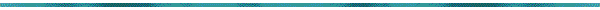 福山市立遺芳丘小学校が開校しました
　２０２０年（令和２年）４月６日（月），東村小学校と今津小学校を再編した，「福山市立遺芳丘小学校」が開校しました。
　学校再編は，少子化が進む中，一定の集団規模を整え，子どもたちに主体的・対話的で深い学びを通して変化の激しい社会を生きていく力を育んでいくことができるように，福山市教育委員会を中心に取り組んでいます。そして，小学校においては，遺芳丘小学校と駅家北小学校（服部小学校と駅家東小学校を再編）の２校が，初めての再編に伴う小学校となります。
　遺芳丘小学校の特色として，「主体的に地域や社会に関わる学び」や「異年齢で関わる学び」などがあり，子どもたちが元気に伸び伸びと学ぶ小学校をめざしています。
図書館サービスの利用制限解除について
福山市図書館（全７館）は，２０２０年（令和２年）５月２５日（月）より，図書館サービス利用制限を「解除」しました。
　引き続き，感染拡大防止の取り組みにご理解とご協力のうえ，図書館をご利用ください。図書館をご利用される際のお願い風邪の症状等，体調に不安のある場合は，来館をお控えください。咳エチケット（マスクの着用など）にご協力ください。図書館入口での手指消毒をお願いします。カウンターでは一定の距離をあけて並んでください。長時間の滞在はご遠慮ください。座席を減らし，座席間隔を広げています。換気を行うため，ドア・窓を開放しています。混雑状況によっては，入場制限を行う場合があります。当分の間，不特定多数の集まる行事は中止します。休館日
６月の休館日は１６日（火曜日）です。福山市図書館ホームページをご利用ください
2019年（令和元年）12月17日から図書館のホームページが新しくなりました。今までなかった機能が加わり，より便利になりました。ご利用の際は，ご自身の貸出券番号・パスワードでログインすると，さまざまなサービスをご利用いただけます。ぜひ，ご活用ください。問合せ　福山市松永図書館
電話　084－933－3770協働のまちづくりトピックス　金江学区児童と地域をつなぐ ばら花壇
　金江小学校のばら花壇が，2016年度に続き昨年度「ばら花壇最優秀賞」を受賞しました。お世話をするのは学区有志の「ばらチーム」。きっかけは2003年。当時の校長が，荒れていた花壇を復活させたいと地域に相談。自治連会長を中心にお世話が始まりました。今では60種３８０本のばらが咲き，近隣の人も楽しみに来校するそうです。
　小学校では毎年１１月，児童が日ごろからお世話になっている人を招待し感謝祭を開催しています。ばらチームのみなさんも招待されるそうです。
　校長の岡田久仁子先生は，「ばらの取組みが児童と地域をつないでいる」と話されました。めざすは「金江を ばらの町に」　
　金江学区のばらチームは，小学校の花壇が縁で町内にばら園を作りました。児童は，ばらチームが付けた名札のおかげで，品種を言い当てられるそうです。また，総合的な学習の時間などでばらについて学び，園芸委員会がミニばらのお世話をするなど「ばらのある学校」に取り組んでいます。
　こうした，それぞれの取組みが積み重なっての「ばら花壇最優秀賞」受賞だと思います。お話を伺いながら，「金江をばらの町にしよう。」という深い思いが伝わってきました。紐を使って簡単トレーニング
まだまだ家で過ごす時間が多いと思います。身体を動かしてリフレッシュしましょう。紐で肩幅より少し狭めの輪を作ります。肩を動かす両手をバンザイしてできるだけひじを伸ばして後ろに引く。手のひらは向かい合うようにする。次に紐を手首に通し，紐を張っまま動作をすると，肘がまっすぐのびてより後ろへ引くことができる。腰を動かす「小さく前へならえ」のポーズで左右に身体をひねり，後ろを向く。次に紐を手首に通して行うと，振り向く角度がアップする。膝を動かす両足を肩幅に開いてゆっくり腰を落とし，膝を曲げる。次に太ももの付け根と膝の中間点よりやや下に紐を通し，外側に張りながら同じ動作をすると，屈伸運動が楽にできる。
※ やりすぎると関節を痛めるので注意！
　 紐を使う前と後での違いを感じられると楽しく
　 できそう。
情報びっくり箱行政書士による無料相談会のお知らせ
相談は，9時１５分から１１時５０分の間で，お一人４５分間とさせていただきます。日にち，場所の順６月２０日（土曜日）	本郷コミュニティセンター７月１８日（土曜日）	高西コミュニティセンター８月２２日（土曜日）	神村コミュニティセンター９月１９日（土曜日）	本郷コミュニティセンター１０月１７日（土曜日） 高西コミュニティセンター１１月２１日（土曜日）	神村コミュニティセンター１２月１２日（土曜日）	※松永コミュニティセンター１月１６日（土曜日）	高西コミュニティセンター２月２０日（土曜日）	神村コミュニティセンター３月１３日（土曜日）	本郷コミュニティセンター申込みについて事前予約をお願いします。松永コミュニティセンター実施の申込みについては，本郷コミュニティセンターへご連絡ください。開催前日までに予約がない場合は中止にします。申込み先高西コミュニティセンター　
住所　福山市高西町三丁目３－１０
電話　084-934-2329本郷コミュニティセンター
住所　福山市本郷町２８５０
電話  084-936-2312神村コミュニティセンター
住所　福山市神村町４７９０－１
電話  084-934-3445その他
その他のコミュニティセンター・館でも開催しています。詳しくは，各コミュニティセンター・館にお問合せください。また，人権・生涯学習課のホームページにも掲載していますのでご覧ください。
松永図書館からのお知らせ
電話　084－933－3770
・通常のご利用ができるようになりました。
・新型コロナウイルス感染拡大防止のため，おはなし会などの行事は中止します。
・感染の状況によっては，サービス内容を変更する場合があります。６月の行事展示「おうちでおはなし会」内容　家庭での読み聞かせにおすすめの本を展示期間　６月１７日（水曜日）から７月２０日（月曜日）場所　松永図書館　展示コーナー
図書館のお休み
６月１６日（火曜日）　休館日
神村コミュニティセンターからのお知らせ
人権啓発講座
理解しよう発達障がい　ミュージック・ケア
「みんなちがってみんないい」内容　保護者と子どものリズム体操日時　６月６日（土曜日）１０時から１１時３０分場所　神村コミュニティセンター講師　北川宣子さん定員　保護者と子ども１組として２０組まで申込みが必要です参加・教材費　なし持参物　タオル，飲み物申込み・問合せ　神村コミュニティセンター
電話　084－934－3445
新しい生活様式について
新型コロナウイルス感染拡大を予防した「新しい生活様式」が示されました。日常生活を大切に，一人一人が今できることを実践しましょう。ごみのすて方を考えよう
　新型コロナウイルスなどの感染症に感染した方やその疑いのある方などがご家族にいらっしゃる場合，鼻水等が付着したマスクやティッシュ等のごみを捨てる際は，以下の『ごみの捨て方』に沿って，「ごみに直接触れない」，「ごみ袋はしっかりしばって封をする」そして，「ごみを捨てた後は手を洗う」ことを心がけましょう。ごみの捨て方ゴミ箱にごみ袋をかぶせます。いっぱいになる前に早めに②のとおりごみ袋をしばって封をしましょう。マスク等のごみに直接触れることがないようしっかりしばります。ごみを捨てた後は石鹸を使って，流水で手をよく洗いましょう。万一，ゴミが袋の外に触れた場合は，二重にゴミ袋に入れてください。
もしもの時に備えてますか。防災グッズ
非常時にはすぐ持ち出しできるように玄関などに準備しておきましょう！非常用持出品一覧》飲料水食料品（カップ麺，缶詰，チョコレートなど）貴重品（通帳，印鑑，現金，健康保険証など）救急用品（ばんそうこう，包帯，消毒液，常備薬など）防具（ヘルメット，防災ずきん，軍手，マスクなど）懐中電灯携帯ラジオ，予備電池，携帯電話の充電器衣類，下着，毛布，タオル洗面用具，ウェットティッシュ，使い捨てカイロ，携帯トイレ乳児がおられるご家庭は，ミルク・紙おむつ・ほ乳びんなども用意しておきましょう！
特別定額給付金の受付が移動します　
 新型コロナウイルスの対策として，一人10万円を給付する特別定額給付金について，西部市民センターの受付場所は，ホールから次の通り移動します。場所　西部市民センター２階 ２１会議室日程　６月８日（月）から西部市民センター「まなびサロン」６月のお知らせ
展示「国際連合からの提唱」
持続可能な社会の実現をめざす１７の目標内容　
私たちの社会は，人権・環境・経済・教育・平和・自然など，さまざまな要素が組み合わさり，その状態によって暮らしが大きく変わります。誰ひとり取り残さない社会を持続するため，　国際連合が提唱した１７の目標について紹介します。期間　６月１０日（水曜日）から２４日（水曜日）場所　西部市民センター１階　エントランス問合せ　松永生涯学習センター
電話　084－934－5443
ゲタなび
　気晴らしに…，花壇を見ると花々が精一杯の美しさで咲いている季節だと気づきました。今後はアジサイが見ごろを迎え，バラは「二番花」のシーズンに。
　気をつけたい…，感染者数など数字の上では少しずつ落ち着いた様子ですが油断は禁物。「不要な外出は控える」「集まらない」「距離をとる」などの「新しい生活様式」が求められています。楽しみだった花火大会や盆踊り，秋祭りや運動会など，自粛の動きはまだまだ続くと思います。
　気づかいたい…，運動不足や食事の変化などから心身の不調を感じる人もおられると思います。特に血糖値の上昇が指摘されており，悪くすると糖尿病など，新型コロナに弱い基礎疾患になりかねません。「三密」を避けながらの散歩など，健康を気づかうそれぞれの方法を考えるのも「新しい生活様式」かと思います。視覚障がいなどの理由がある人のために，営利目的を除き「録音」「点字」「拡大」などを認めます。以上